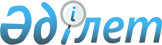 О создании Государственного учреждения "Государственный авиационный центр" Министерства транспорта и коммуникаций Республики Казахстан
					
			Утративший силу
			
			
		
					Постановление Правительства Республики Казахстан от 19 мая 2006 года N 428. Утратило силу постановлением Правительства Республики Казахстан от 17 ноября 2006 года N 1085



      


Сноска. Постановление Правительства РК от 19 мая 2006 года N 428 утратило силу постановлением Правительства РК от 17 ноября 2006 года N 


 1085 


.



      Правительство Республики Казахстан 

ПОСТАНОВЛЯЕТ:




      1. Создать Государственное учреждение «Государственный авиационный центр» Министерства транспорта и коммуникаций Республики Казахстан (далее - учреждение).



      2. Определить предметом деятельности учреждения - осуществление первоначальной подготовки летного состава для гражданской авиации Казахстана, лиц допризывного возраста для Военного института Сил воздушной обороны Республики Казахстан, а также иной деятельности, связанной с летной подготовкой и выполнением полетов в воздушном пространстве.



      3. Установить, что финансирование учреждения осуществляется за счет и в пределах средств, предусмотренных в республиканском бюджете Министерству транспорта и коммуникаций Республики Казахстан.



      4. Министерству транспорта и коммуникаций Республики Казахстан в установленном порядке утвердить Устав учреждения и обеспечить его государственную регистрацию в органах юстиции.



      5. Министерствам транспорта и коммуникаций, обороны, по чрезвычайным ситуациям, образования и науки Республики Казахстан и акимату города Астаны в установленном законодательством порядке принять меры, вытекающие из настоящего постановления.



      6. Внести в 
 постановление 
 Правительства Республики Казахстан от 24 ноября 2004 года № 1232 «Вопросы Министерства транспорта и коммуникаций Республики Казахстан» (САПП Республики Казахстан, 2004 г., № 46, ст. 582) следующее дополнение:



      перечень организаций, находящихся в ведении Министерства транспорта и коммуникаций Республики Казахстан, утвержденный указанным постановлением, дополнить пунктом 4 следующего содержания:



      «4. Государственное учреждение «Государственный авиационный центр.».



      7. Настоящее постановление вводится в действие по истечении десяти календарных дней после его первого официального опубликования.


        Премьер-Министр




      Республики Казахстан


					© 2012. РГП на ПХВ «Институт законодательства и правовой информации Республики Казахстан» Министерства юстиции Республики Казахстан
				